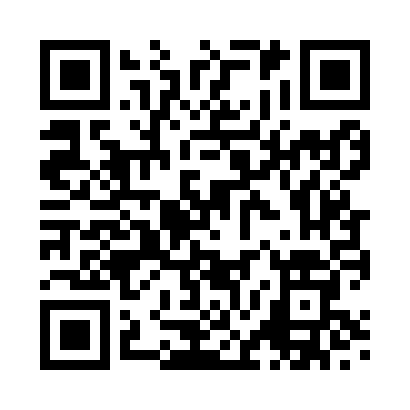 Prayer times for Thrumster, Highland, UKMon 1 Jul 2024 - Wed 31 Jul 2024High Latitude Method: Angle Based RulePrayer Calculation Method: Islamic Society of North AmericaAsar Calculation Method: HanafiPrayer times provided by https://www.salahtimes.comDateDayFajrSunriseDhuhrAsrMaghribIsha1Mon2:444:121:177:1010:2111:492Tue2:454:131:177:1010:2011:483Wed2:454:141:177:1010:2011:484Thu2:464:151:177:1010:1911:485Fri2:474:161:177:0910:1811:476Sat2:474:171:177:0910:1711:477Sun2:484:191:187:0910:1611:478Mon2:494:201:187:0810:1511:469Tue2:504:211:187:0810:1411:4610Wed2:504:231:187:0710:1211:4511Thu2:514:251:187:0710:1111:4412Fri2:524:261:187:0610:1011:4413Sat2:534:281:187:0510:0811:4314Sun2:544:291:187:0510:0711:4215Mon2:554:311:197:0410:0511:4216Tue2:564:331:197:0310:0411:4117Wed2:564:351:197:0310:0211:4018Thu2:574:361:197:0210:0011:3919Fri2:584:381:197:019:5911:3920Sat2:594:401:197:009:5711:3821Sun3:004:421:196:599:5511:3722Mon3:014:441:196:589:5311:3623Tue3:024:461:196:579:5111:3524Wed3:034:481:196:569:4911:3425Thu3:044:501:196:559:4711:3326Fri3:054:521:196:549:4511:3227Sat3:064:541:196:539:4311:3128Sun3:074:561:196:529:4111:3029Mon3:084:581:196:509:3911:2930Tue3:095:001:196:499:3711:2731Wed3:105:021:196:489:3411:26